KREPŠINIS 3x3 JAUNIŲ GRUPĖA POGRUPIS1-2 vietas užėmusios komandos patenka į finalą.3-4 vietas užėmusios komandos susitinka dėl III vietos.ATKRINTAMOSIOS VARŽYBOSKomandos pavadinimas1.2.3.4.5.TaškaiVietaŠVENČIONĖLIAI
(Švenčionių r.)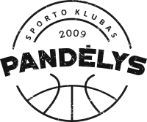 BIESKANIEČNA
(Rokiškis)UTENA
(Utena)LITRIUKS
(Šakiai)PARDUODU VECTRA 2.2D
(Lentvaris)NugalėtojasA1 A2III vietaA3 A4 